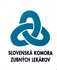 Žiadosť o SPOLUPRÁCU pri organizovaní neakreditovanej vzdelávacej aktivity (ďalej len „Žiadosť“ a vzdelávacia aktivita ďalej len „VA“) Názov VA: ...................................................................................................Návrh odborného garanta VA: .....................................................................Miesto a termín konania VA: ......................................................................Celkové trvanie VA  (počet hodín a dní): ....................................................Maximálny počet účastníkov VA: ............................................................... Výška účastníckeho poplatku: .....................................................................  Kontakt: .....................................................I. Ďalšie povinné údajePracovná verzia pozvánky – ako príloha Žiadosti.Program VA – ako príloha Žiadosti.II. Fakturačné údaje UsporiadateľaObchodné meno:Sídlo a korešpondenčná adresa:IČO:DIČ:IČ DPH:Bankové spojenie:IBAN:Email, na ktorý bude zaslaná elektronická faktúra:Telefón:	III. Rozhodnutie rady SKZL o Žiadosti (vyplní SKZL)schvaľuje/neschvaľuje.Podpis Referenta pre sústavné vzdelávanie: 				Deň:Podpis Usporiadateľa: 						Deň: